Ecole Elémentaire1, passage de l’an 2000 Le bourg – 16300 Salles de BarbezieuxClasse de Monsieur PASQUETTél : 0963600070Mail : ce.0160507P@ac-poitiers.frBlog 16 Salles de Barbezieux						       Rentrée 2022/2023, le jeudi 1er septembre 2022Liste de fournitures CM1/CM2	Merci de prévoir pour votre enfant:-trousse complète : 1 stylo noir / 1 stylo bleu / 1 stylo rouge / 1 stylo vert ( pas de stylo à 4 couleurs ) 	+ gomme blanche + colle blanche en bâton + paire de ciseaux avec bouts ronds		+ crayon à papier HB + feutres surligneurs ( 4 ) + compas-règle 20 cm /30 cm  transparente + équerre transparente-ardoise blanche + 3 stylos pour ardoise-crayons de couleurs et crayons feutres-cahier de textes ou agenda-cahier de brouillon-chemise cartonnée grand format-grand classeur ( 4 anneaux ) avec feuilles grands carreaux ( 30 ) + pochettes transparentes (30) + intercalaires (6)-calculatrice simple ( 4 opérations )-porte-vues ( 60 vues ) format A4-sous-main pour protéger son bureau+ paquet de mouchoirs qui restera sur le bureau de l’élève ( pas de boîte ) Les fournitures pourront être marquées avec une étiquette au nom de l’élève                                      le Directeur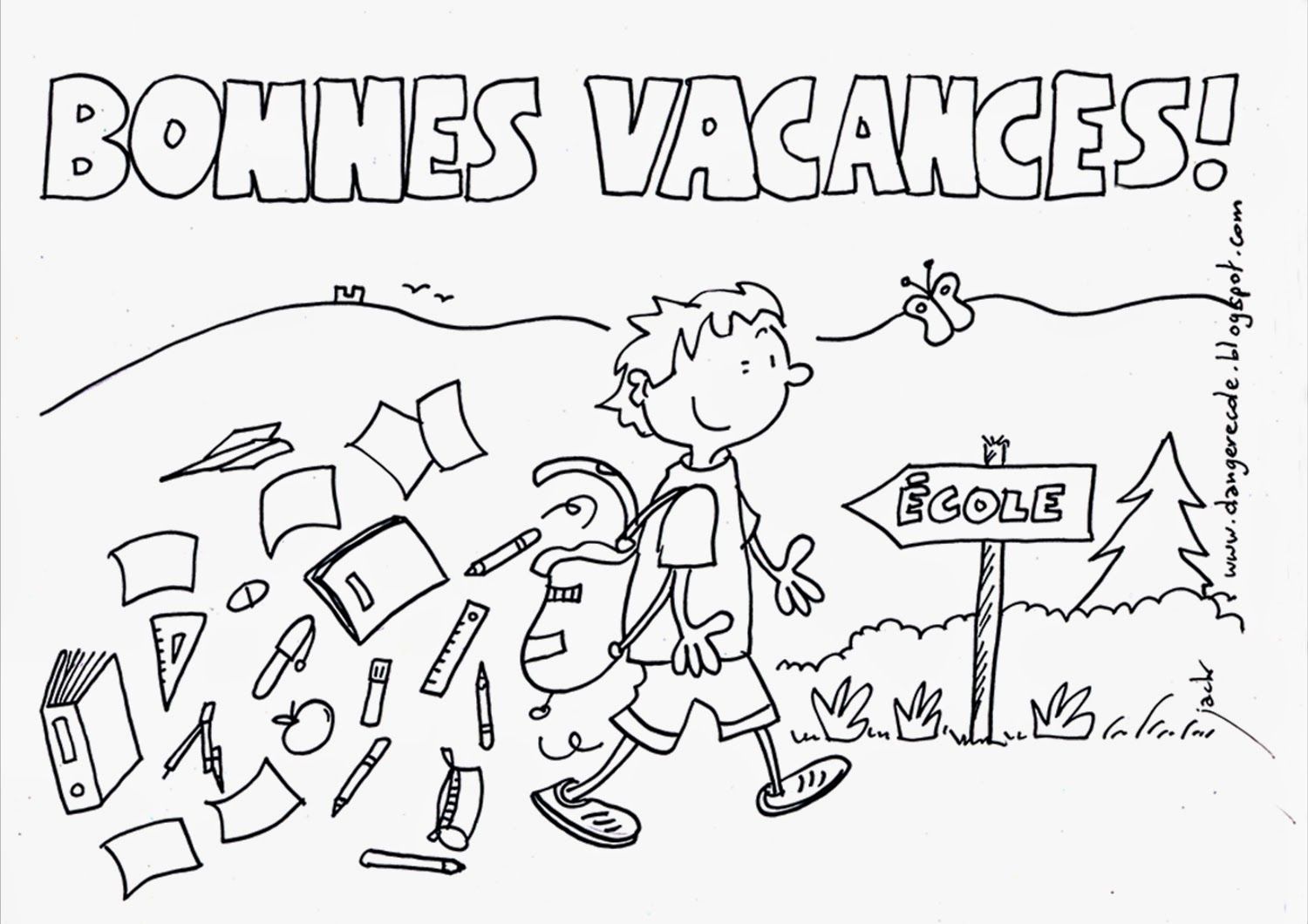 